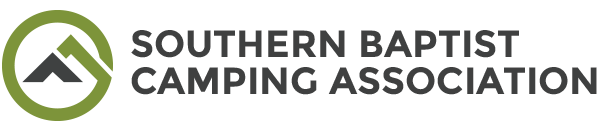 Member Application FormMember InformationName of Camp/Conference Center, Individual or Business: 		____________Contact Person’s Name: _____________________________Title:_________________________  Mailing Address: 		__________________________  	                             Street Address and/or PO Box______________________________________________________________________________		City	State	    Zip CodeTelephone #: (         ) 		FAX #: (         )___________________________          Cell Phone #: (         )		 Business E-Mail Address:                _________        @__________________________________Personal Email Address:______________________@__________________________________Camp Web Site Address:  			Membership Rates(Camp/Conference Center fees are based on annual budget or income, whichever is largest)**Associate Member has been defined by the SBCA Board of Directors as either an individual/business or a non-Southern Baptist center of “like faith” that express a desire to join the SBCA.  It is further understood that “Associate” members do not have SBCA voting privileges.  Individual Associate Membership is $100. Camp/Conference Center Associate Membership is the regular fee based on the chart above.TOTAL ENCLOSED ………………………………………………………  $ _________ Mailing InstructionsMake Checks Payable to: SBCA.Mail Member Information Form and Check To: Mr. Jeff KohnsCaraway Conference CenterPO Box 36Asheboro, NC 27204Facility Information# of Hotel Beds____________  # of Dorm Beds_______________ # of Employees___________________Guest Type (ex- youth, adult, etc.)___________________________________________________________Seasons Available________________________________________________________________________Programs Offered_______________________________________________________________________________________________________________________________________________________________Location/Directions______________________________________________________________________________________________________________________________________________________________Nearest Airport____________________________ Distance to Airport_______________________________Owned/Operated by_______________________________________________________________________Brief Description__________________________________________________________________________________________________________________________________________________________________________________________________________________________________________________________________________________________________________________________________________________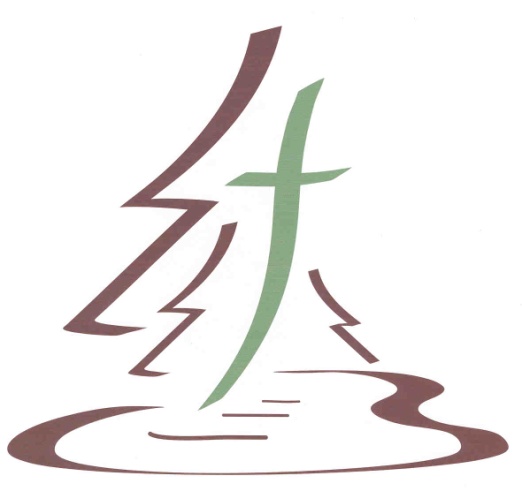 